Publicado en  el 19/03/2015 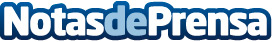 iCoyote, la app definitiva para detectar radares de todo tipoDatos de contacto:Nota de prensa publicada en: https://www.notasdeprensa.es/icoyote-la-app-definitiva-para-detectar_1 Categorias: Automovilismo Industria Automotriz http://www.notasdeprensa.es